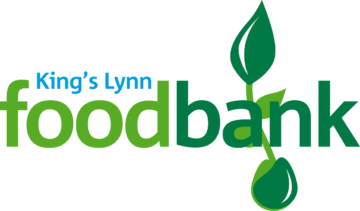 Please complete this form and send it, along with a covering letter explaining why you feel you would be suitable for the role, to info@kingslynn.foodbank.org.uk.  Alternatively, completed paper copies may be sent to the Foodbank address. Role applied for: Personal detailsTitle: Mr / Mrs / Miss / Ms / Other First names: Surname: Known as: Address: Postcode: Tel. no:						      Mobile:Email:Employment detailsCurrent employer: Position in organisation:Please give a brief outline of the responsibilities associated with your role:Length of notice required: Explain your interest in the advertised position and give details of any relevant experience: please continue on an extra sheet of paper if necessary.Criminal convictionsDo you have any criminal convictions except those 'spent' under the Rehabilitation of Offenders Act 1974? A conviction may not preclude you from consideration for the role, depending on the offence.Yes   			No   If yes, please give details:Your role may bring you into contact with vulnerable adults. Are you willing, if necessary, to undergo a Disclosure and Barring Service check?  Yes  			No ReferencesPlease give details of two people who are prepared to provide you with a reference, one of which must be academic or employment-related, the other personal (but not a friend or relative).  If this is not possible, please provide two personal references.Referee 1Name: Address: Tel. no: 						    Email:Relationship:Referee 2Name: Address: Tel. no: 						    Email:Relationship:How did you hear about this position?		Foodbank employee			 Email	Foodbank website				Word of mouth			 Church	Friend or family member			Other: Data protection statementKings Lynn Foodbank is committed to protecting your data privacy and will process your personal data in accordance with the Data Protection Act. Your data will only be used for purposes relating directly to your employment.  It will only be seen by foodbank personnel responsible for your employment.  
A full data privacy statement for staff is available from the foodbank on request.DeclarationI confirm that the above information is complete and correct and that any untrue or misleading information may result in the termination of any employment offered. I consent to the processing of this data in the consideration of my application, and during the course of my employment if applicable.Signature: Date: ___ / ___ / _____		Print name: